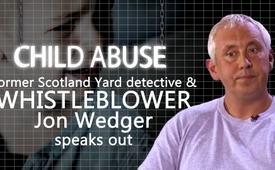 Child Abuse: Former Scotland Yard Detective and Whistleblower Jon Wedger speaks out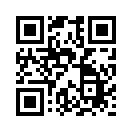 Jon Wedger is a former Scotland Yard detective dedicated to the fight against globally organized sexual abuse, particularly of children, and the protection of whistleblowers. In an interview, Wedger reports on police corruption throughout Europe and how he was attacked and threatened by colleagues and authorities very early on during his time in duty. With the kind permission of Free Spirit®-TV, we publish this interview now here on kla.TV and can see why child abuse is still a taboo subject in both the media and politics to this day.Jon Wedger is a former Scotland Yard detective dedicated to the fight against globally organized sexual abuse, particularly of children, and the protection of whistleblowers. In an interview, Wedger reports on police corruption throughout Europe and how he was attacked and threatened by colleagues and authorities very early on during his time in duty. With the kind permission of Free Spirit®-TV, we publish this interview now here on kla.TV and can see why child abuse is still a taboo subject in both the media and politics to this day.from rhSources:https://www.youtube.com/watch?v=z7Q1VzHYFHk
https://www.youtube.com/watch?v=bFQZtfOC9GgThis may interest you as well:#SatanicRitualAbuse-en - www.kla.tv/SatanicRitualAbuse-en

#ChildAbuse-en - abuse - www.kla.tv/ChildAbuse-enKla.TV – The other news ... free – independent – uncensored ...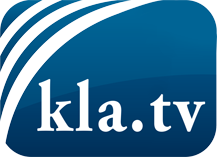 what the media should not keep silent about ...Little heard – by the people, for the people! ...regular News at www.kla.tv/enStay tuned – it’s worth it!Free subscription to our e-mail newsletter here: www.kla.tv/abo-enSecurity advice:Unfortunately countervoices are being censored and suppressed more and more. As long as we don't report according to the ideology and interests of the corporate media, we are constantly at risk, that pretexts will be found to shut down or harm Kla.TV.So join an internet-independent network today! Click here: www.kla.tv/vernetzung&lang=enLicence:    Creative Commons License with Attribution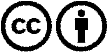 Spreading and reproducing is endorsed if Kla.TV if reference is made to source. No content may be presented out of context.
The use by state-funded institutions is prohibited without written permission from Kla.TV. Infraction will be legally prosecuted.